	Module 19: Steps 4-8 of Accounting Cycle for Merchandising Business (Core):       Name: ___________________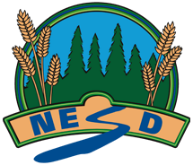 Feedback:Fully meeting expectations, with enriched understanding (EU)Fully meeting grade level expectations (FM)Mostly meeting grade level expectations (MM)Not yet meeting grade level expectations (NY)Implement steps 4-8 of the accounting cycle for a merchandising business.You can thoroughly implement steps 4-8 of the accounting cycle for a merchandising business.
You might be: Correctly implementing steps 4-8 in the accounting cycle for a merchandising business by using numbers generated through student generated journal and postings.You can implement steps 4-8 of the accounting cycle for a merchandising business.
You show this by:When given a correct ledger the student can complete and balance an 8-column worksheet complete with adjustments for prepaid items and InventoryUsing the worksheet and properly preparing a report style income statement and balance sheet.  Correctly preparing adjusting and closing entries.Demonstrating multiple ways to ensure the statements and closing entries are correct.You support your investigation with relevant details and examples. You are exploring and practicing implementing steps 4-8 of the accounting cycle for a merchandising business.You may be: Properly preparing a worksheet with assistance.Properly formatting a balance sheet, income statement and closing entries, but there are errors in the calculations so that the balances are incorrect.You are having trouble implementing steps 4-8 of the accounting cycle for a merchandising business.Consider: Breaking down the parts of the worksheet to understand each column.